Homework for 27th MarchPrepare a 3-5 minute talk on an animal that you would find at the coast, in a river or on a mountain in Scotland. 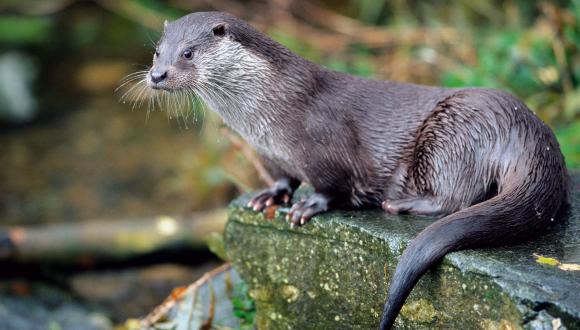 Here is a suggested plan for your talk:Introduction- Explain what it is that you are going to be talking aboutAppearance- What does it look like?Habitat- Where does it live?Diet- What does it eat and how it finds its food?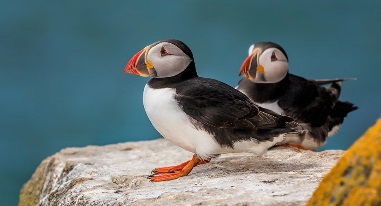 Special skills/ Interesting facts about the animalConclusion- Sum up what you have been discussing, thank the audience and ask for any questions. A successful talk will: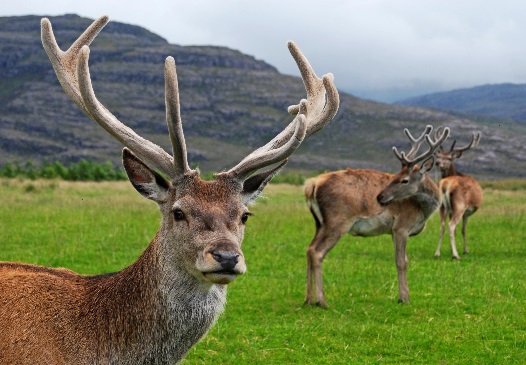 Have relevant vocabularyUse a plan to structure the contentUse a range of media. For example objects, pictures or photographs. A successful speaker will:Have maintained eye contact with the audienceHave an open and confident posture Use a clear and expressive voice that can be heard from the back of the roomSpeak at a consistent pace throughout